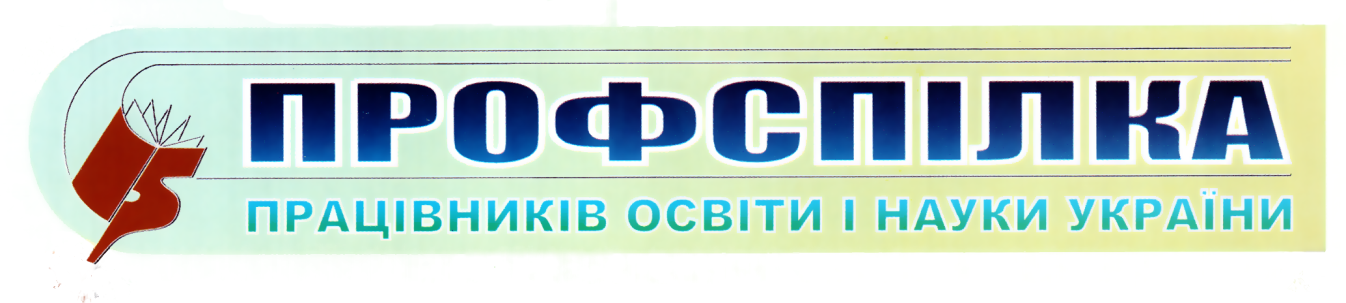 Одеська обласна організація№ 10березень 2022 р.Як провести атестацію педагогів в умовах воєнного стануЯк провести атестацію педагогів в умовах воєнного стану? Є два варіанти, як бути з цьогорічною атестацією педагогів.           Розглянемо детальніше кожен з них.Перенести атестацію         Про можливість перенести цьогорічну атестацію йдеться у листі МОНУ від 15.03.2022 № 1/3454-22. Згідно з ним, якщо атестацію неможливо провести у заплановані терміни через ситуацію в регіоні, то, як виняток, її можна перенести.         Рішення про перенесення атестації на один рік можуть ухвалювати атестаційні комісії в будь-які строки та з будь-яких поважних причин.        У разі перенесення атестації за педагогами до наступної чергової атестації зберігаються раніше присвоєні їм кваліфікаційні категорії (тарифні розряди) та педагогічні звання.        Зазначене врегульовано пунктами 3.2, 3.20 Типового положення про атестацію педагогічних працівників, затвердженого наказом МОН від 06.10.2010 № 930.    2.МОН нагадує        Успішне проходження сертифікації зараховується як проходження атестації педагогом і є підставою, щоб присвоїти йому відповідну кваліфікаційну категорію та/або педагогічне звання, тому не потребує проводити оцінювання досвіду практичної діяльності педагогів, їх особистої присутності, що зменшує ризики завдання шкоди життю і здоров’ю.3. Провести атестацію       Якщо ситуація у регіоні дозволяє, то проведіть атестацію педагогів. Завдяки цьому вони отримають належні їм, вищі кваліфікаційні категорії (тарифні розряди) та педагогічні звання, а отже, підвищаться розміри їхніх заробітних плат.        Ось кілька порад щодо організації та проведення цьогорічної атестації:Скоротіть кількість членів атестаційної комісії до мінімальної.Проведіть засідання атестаційної комісії онлайн: як за участі педагогічних працівників, так і якщо вони не мають змоги долучитися.Якщо педагог не зʼявився на засідання атестаційної комісії, вважайте неявку як відсутність з об’єктивних причин.    І насамкінець.  Який би з варіантів цьогорічної  атестації  не обрали б,  передусім потрібно керуватися  інтересами педагогічного працівника, який атестується.Підготувала заступник голови Одеської ОО ППОНУ  Оксана Пушнова,              тел. 067-654-42-26 .